ГОАУ Амурской области«Свободненская специальная (коррекционная) школа-интернат»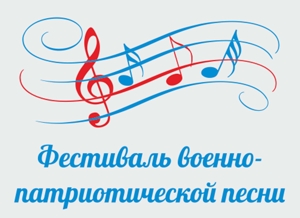 Разработала воспитатель высшей категории Семенчук Ирина ПетровнаФестиваль военно-патриотической песни«О войне немало песен сложено…»Цель: - Развитие  у учащихся гражданственности, патриотизма, как важнейших духовно-нравственных ценностей;                                                                                              - Формирование активной жизненной позиции у обучающихся.Ведущий:Поют солдаты о войне и дружбе,                                                                    О девушке любимой, о семье,                                                                     Поют солдаты, заглушая боль разлуки,                                                                 О том, что в мире места нет войне!Поют солдаты…..А в чем же смысл жизни?Цвет глаз любимых, неба синеваПоют солдаты не одно столетье,Чтоб навсегда закончилась война!Ведущий: Добрый день, дорогие друзья! Мы рады видеть всех вас в этом зале на фестивале военно-патриотической песни “О войне немало песен сложено…”.Наш фестиваль проводим  в рамках года “Памяти и славы” и посвящаем всем бывшим, настоящим и будущим защитникам отечества.Ведущий: Песни - как люди: у каждой своя биография, судьба. Одни умирают, едва появившись на свет, никого не растревожив. Другие вспыхнут ярко, но очень скоро угаснут. И лишь немногие долго живут и не старятся. Тем и дороги нам эти немногие, такие разные и непохожие, близкие и далекие. О таких песнях у нас и пойдет сегодня речь. Ведь наш фестиваль военно-патриотической песни, мы посвящаем 75- летию Великой Победы.Ведущий: Слово для открытия фестиваля   предоставляется директору школы Николаевой Ольге БорисовнеВедущий: Фестиваль военно-патриотической песни «О войне немало песен сложено…» считать открытым.Выступление участников конкурса будет оценивать жюри:1. Михалкина Людмила Петровна – завуч нашей школы2. Суховерхова Елена Александровна – специалист по кадрам                          3. Кравченко Любовь Анатольевна – учитель технологии4. Попова Валентина Александровна – библиотекарь5. Гость Право первыми открыть наш фестиваль предоставляется нашим выпускникам.На сцене 10 класс «Закаты АЛЫЕ»Ведущий: Существует очень много хороших песен военных и послевоенных лет. Те песни которые были написаны от души, будут жить вечно. Они будут звучать не только в этот праздник, они будут звучать всегда в сердцах людей, в сердцах многих поколений.Выступают 8а-9а кл. с песней «Тишина»Ведущий. Говорят, что, когда грохочут пушки, музы молчат. Но это не так. С первых суровых дней Великой Отечественной войны  песня воевала вместе с армией, вместе с народом.- Да, были у нас замечательные танки, самолеты, орудия, автоматы… Но «на вооружении» армии были еще стихи и песни, которые заставляли сердца наших воинов ненавидеть врага еще яростней, любить Родину еще нежнее, верить во всепобеждающую силу любви. 7а с литературно-музыкальной композицией «Жди меня…»Ведущий: Трогательная композиция Давида Тухманова возвращает нас в далёкие сороковые в медицинский госпиталь, где воля и мужество молодости берёт своё – и безногий солдат мечтает станцевать с медсестричкой. И спустя долгие годы мы, храня в памяти стойкость и героизм советского народа, с трепетом в сердце поём…   4.    «Вальс медицинской сестры» исполнят ребята 8в-9в классаВедущий: Стать настоящим, преданным защитником Отечества – ответственный поступок сильного человека. Иногда, с раннего детства мальчишки мечтают стать в будущем летчиками, десантниками, матросами. При слове «солдат» у каждого перед глазами встаёт образ бойца, почти героя, бравого и подтянутого юноши. И мы надеемся, что наши мальчики достойно будут нести службу в армии, будут стараться и по праву называться солдатами Российской Армии.5.      «Будем Родине служить» учащиеся 1-4 классовВедущий: Песни военных лет!.. от самых первых залпов и выстрелов и до победного майского салюта, через всю войну прошагали они в боевом солдатском строю. Для тех, кто прошел и пережил войну, песни эти сродни позывным из той незабываемой далекой поры. Стоит раздаться звукам одной из них, и распрямляются плечи, исчезают морщины на лицах людей, загораются задорным блеском или наполняются глубоким раздумьем глаза.6.  «И всё о той весне» песня в исполнении 6 А классаВедущий: Уважаемые друзья, все мы любим свою Родину. Это чувство не преходящее. Оно, то горит ярким и сильным огнем, то тлеет маленьким огоньком, но оно живет в душе человеческой всегда. 7.           «Огонь памяти» 5 А класс песня Ведущий: "Ах, ратный труд - опасная работа,           Не всех ведёт счастливая звезда.           Всегда с войны домой приходит кто-то,           А кто-то не приходит никогда".Подвиги в локальных конфликтах сродни подвигам воинов Великой   Отечественной войны. Да разве могло быть иначе – одна армия, преемственность поколений, а главное – войсковая дружба, где жизнь товарищей дороже своей.8.   Александр Гладких «Давай за нас…»Ведущий: Мы живем с вами в сложное время, но несмотря ни на что, давайте жить, давайте будем жизнью дорожить. Радоваться яркому солнышку,  синему небу, летнему дождю, и даже маминой улыбке. 9.    «Солнечный круг»  1-4 классы песня Ведущий: Верим, что в армиюВсе вы пойдете.Служить будет кто-тоВ пехоте, на флоте.Станет десантником, или танкистом,Умелым наводчиком-артиллеристом,На самолетах новейших летать,Кто-то - границу страны охранять.             Защитники Родины очень нужны,Чтоб никогда мы не знали войны!10. «Быть мужчиной» танец в исполнении 6 В класса. Ведущий:Проходят годы, и рубцуются раны,
Но память жива, она сердце саднит,
За тех, кто домой не вернулся с Афгана,
Кому на могилу уложен гранит…11.       «Афганский вальс»Ведущий: Подходит к своему логическому завершению наш фестиваль военно-патриотической песни “О войне немало песен сложено…”. И сегодня мы через песенное творчество смогли прочувствовать и понять то, что пережили наши отцы и деды в непростое военное время, и нашему поколению не хотелось пережить это в реальной жизни. Мы голосуем за мир на земле!12.  «Мы из России» исполняет Вероника КаратаеваИ сегодня мы рады отметить всех участников нашего фестиваля.На сцену для награждения приглашается______________________________(Церемония награждения).Мы хотим, чтоб на нашей планетеНикогда не печалились дети.Чтоб не плакал никто, не болел,Только б хор наш ребячий звенел.Чтоб навек все сердцами сроднились,Доброте чтобы все научились.Чтоб забыла планета Земля,Что такое вражда и война!!!До новых встреч!В рамках фестиваля исполняются песни и танцы по номинациям: 1. «Песни Победы» - песни военных лет, песни о войне, песни Победы, в том числе инсценированные или иллюстрированные песни. 2. «Родина, Армия, Долг»- солдатские песни, танцы, песни о Российской армии 3. «Мы в России живем, о России поем» - песни гражданской направленности, песни о Родине, о России.4. «Классика патриотической песни» (танца) 5. «Русский дух»№П/пклассНазвание номераОчки Место1.10а«Закаты алые» - литературно-музыкальная композиция2.6а«И всё о той весне» - песня3.7а«Жди меня…» - литературно-музыкальная композиция4.8в-9в«Вальс фронтовой сестры» - песня5.8а-9а«Тишина» - песня6.6в«Быть мужчиной» - музыкально-танцевальная композиция7.1-4«Будем Родине служить» - танец8.5а«Огонь памяти» - песня 9.1-4«Солнечный круг» - песня